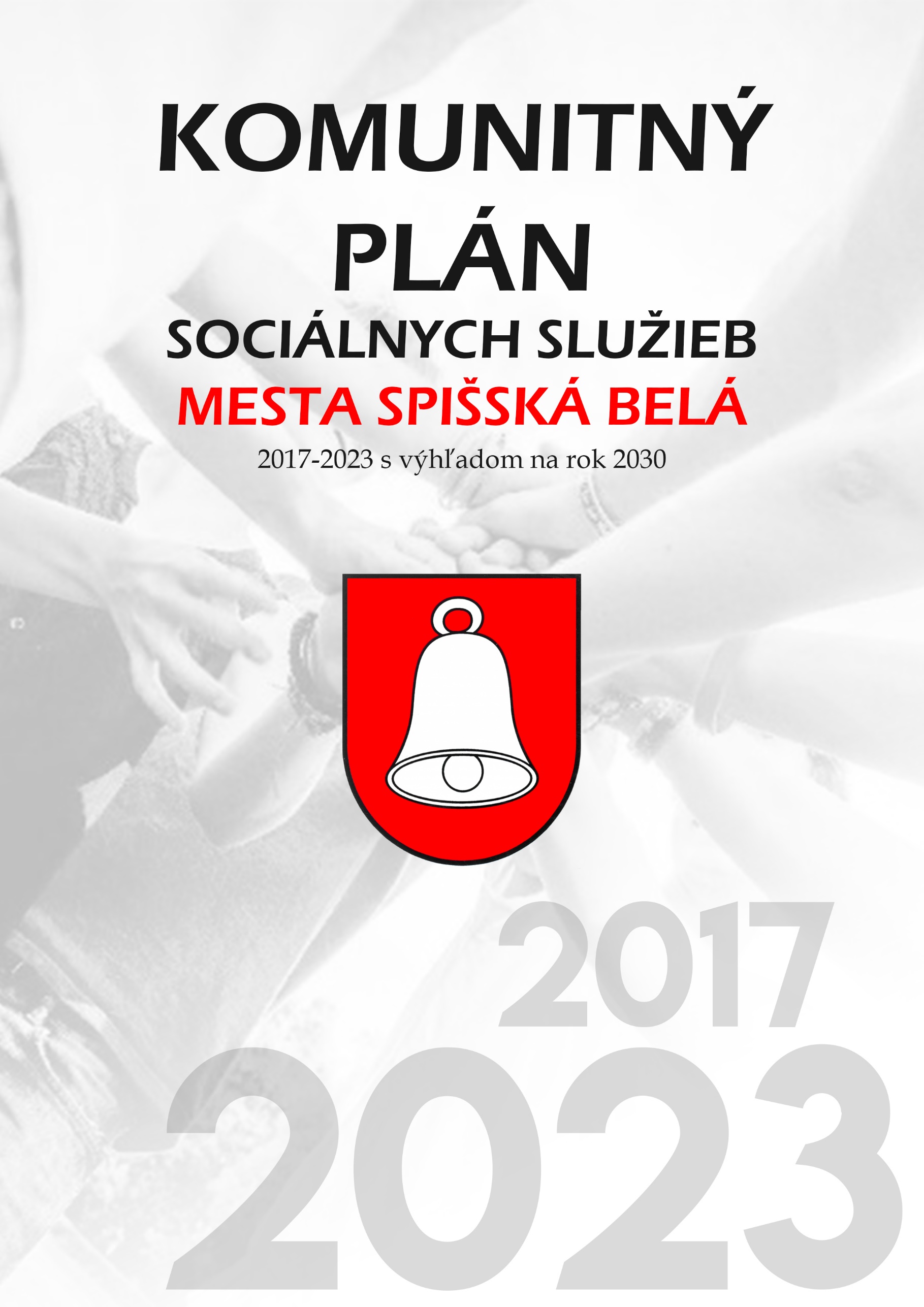                  VYHODNOTENIE PLNENIA KPSS                   ROK 2020VYHODNOTENIE CIEĽOV KOMUNITNÉHO PLÁNU SOCIÁLNYCH SLUŽIEB MESTA SPIŠSKÁ BELÁ K 31.12.2020Názov materiálu:   	Vyhodnotenie cieľov Komunitného plánu sociálnych služieb k 31.12.2020 Predkladá:            	Ing. Anna Mlaková, oddelenie sociálnych vecí, Mesto Spišská BeláSpracovateľ:  		Ing. Anna Mlaková, oddelenie sociálnych vecí, Mesto Spišská Belá Prerokované:  		Riadiaci výbor Komunitného plánu sociálnych služieb Mesta Spišská Belá Dôvodová správaKomunitný plán sociálnych služieb mesta Spišská Belá na roky 2017-2023 s výhľadom na rok 2030 (ďalej len „KPSS“) bol schválený uznesením MsZ č. 241/2017 zo dňa 13.12.2017. Vyhodnocovanie plnenia cieľov stanovených KPSS sa realizuje k 31.12. kalendárneho roka. Mesto Spišská Belá jedenkrát do roka predkladá MsZ vyhodnotenie jednotlivých cieľov, aktivít a opatrení z dôvodu možnosti plánovania rozpočtu v tejto oblasti na nasledujúci kalendárny rok. Základným cieľom rozvoja služieb v meste Spišská Belá je zabezpečenie kvalitných sociálnych služieb, v ktorých sa presadzuje ľudskoprávny rozmer a orientácia na potreby a preferencie ich prijímateľov, s dôrazom na ich dostupnosť a prístupnosť, ako aj dlhodobú finančnú udržateľnosť a efektívnosť.Správa o plnení cieľov KPSS za rok 2020 bude po schválení zverejnená na oficiálnej webovej stránke mesta.Obsah: Vyhodnotenie - Cieľ 1. ROZVOJ SOCIÁLNYCH SLUŽIEB SO ZAMERANÍM NA RIEŠENIE NEPRIAZNIVEJ SOCIÁLNEJ SITUÁCIE Z DÔVODU DOVŔŠENIA DÔCHODKOVÉHO VEKU (SENIORI) ........................................................................... 4Vyhodnotenie - Cieľ 2. ROZVOJ SOCIÁLNYCH SLUŽIEB SO ZAMERANÍM NA RIEŠENIE NEPRIAZNIVEJ SOCIÁLNEJ SITUÁCIE Z DÔVODU ŤAŽKÉHO ZDRAVOTNÉHO POSTIHNUTIA A NEPRIAZNIVÉHO ZDRAVOTNÉHO STAVU .................................................................................................................................. 6Vyhodnotenie - Cieľ 3.ROZVOJ SOCIÁLNYCH SLUŽIEB SO ZAMERANÍM NA RODINY S DEŤMI ..................... 8Vyhodnotenie - Cieľ 4. ROZVOJ SOCIÁLNYCH SLUŽIEB SO ZAMERANÍM NA ZABEZPEČENIE ZÁKLADNÝCH ŽIVOTNÝCH PODMIENOK PRE OSOBY V ŤAŽKÝCH ŽIVOTNÝCH SITUÁCIÁCH ............................................... 9Vyhodnotenie - Cieľ 5. INFORMOVANOSŤ ................................................................................................... 11Vyhodnotenie - Cieľ 6.  ĽUDSKÉ ZDROJE ......................................................................................................11 Cieľ 1. ROZVOJ SOCIÁLNYCH SLUŽIEB SO ZAMERANÍM NA RIEŠENIE NEPRIAZNIVEJ SOCIÁLNEJ SITUÁCIE Z DÔVODU DOVŔŠENIA DÔCHODKOVÉHO VEKU (SENIORI)Cieľ 2. ROZVOJ SOCIÁLNYCH SLUŽIEB SO ZAMERANÍM NA RIEŠENIE NEPRIAZNIVEJ SOCIÁLNEJ SITUÁCIE Z DÔVODU ŤAŽKÉHO ZDRAVOTNÉHO POSTIHNUTIA A NEPRIAZNIVÉHO ZDRAVOTNÉHO STAVUCieľ 3.ROZVOJ SOCIÁLNYCH SLUŽIEB SO ZAMERANÍM NA RODINY S DEŤMICieľ 4. ROZVOJ SOCIÁLNYCH SLUŽIEB SO ZAMERANÍM NA ZABEZPEČENIE ZÁKLADNÝCH ŽIVOTNÝCH PODMIENOK PRE OSOBY V ŤAŽKÝCH ŽIVOTNÝCH SITUÁCIÁCHCieľ 5. INFORMOVANOSŤCieľ 6.  ĽUDSKÉ ZDROJE     Komunitný plán sociálnych služieb mesta Spišská Belá na roky 2017-2023 s výhľadom na rok 2030 naplnil i napriek pandémii väčšinu stanovených cieľov. Plnenie stanovených cieľov je realizované v súlade so schváleným rozpočtom mesta Spišská Belá na príslušný kalendárny rok, prípadne závisí od možnosti mimorozpočtového financovania a schvaľovania žiadostí o finančný príspevok z fondov EÚ.              Jozef Kuna                                                                                                                   primátor mesta Spišská BeláPrioritaOpatrenieZabezpečiť dostupnosť sociálnych služieb a skvalitnenie existujúcich sociálnych služieb Opatrovateľská služba1. Zvýšiť informovanosť o sociálnych službách ako aj o zmenách v legislatíve ovplyvňujúce poskytovanie SS 2. Udržať cenovú dostupnosť sociálnych služieb3. Rozšíriť kapacitu terénnych, ambulantných a pobytových sociálnych služieb4. Podpora absentujúcich sociálnych služieb – zriadenie Centra sociálnych služieb5. Podpora prepojenia systému sociálnych služieb a zdravotnej starostlivosti v súlade s platnou legislatívou6. Uspokojovať narastajúci dopyt po terénnych, ambulantných sociálnych službách7. Poskytovať domácu opatrovateľskú službu podľa konkrétnych potrieb prijímateľov8. Vytváranie podmienok na zotrvanie prijímateľa SS do prirodzeného rodinného prostredia alebo komunity – individuálna práca v rámci rozvojového plánu, rešpektujúc potreby, schopnosti a túžby prijímateľa9. Vyhľadávacia činnosť, sociálne poradenstvo, masmediálna komunikácia1. Zvýšiť informovanosť o sociálnych službách ako aj o zmenách v legislatíve ovplyvňujúce poskytovanie SS 2. Udržať cenovú dostupnosť sociálnych služieb3. Rozšíriť kapacitu terénnych, ambulantných a pobytových sociálnych služieb4. Podpora absentujúcich sociálnych služieb – zriadenie Centra sociálnych služieb5. Podpora prepojenia systému sociálnych služieb a zdravotnej starostlivosti v súlade s platnou legislatívou6. Uspokojovať narastajúci dopyt po terénnych, ambulantných sociálnych službách7. Poskytovať domácu opatrovateľskú službu podľa konkrétnych potrieb prijímateľov8. Vytváranie podmienok na zotrvanie prijímateľa SS do prirodzeného rodinného prostredia alebo komunity – individuálna práca v rámci rozvojového plánu, rešpektujúc potreby, schopnosti a túžby prijímateľa9. Vyhľadávacia činnosť, sociálne poradenstvo, masmediálna komunikáciaPlnenie:Mesto Spišská Belá v prípade relevantných zmien naďalej informuje občanov mesta ako aj prijímateľov sociálnych služieb o novelách zákona o sociálnych službách a poskytuje sociálne poradenstvo v oblasti poskytovania sociálnej starostlivosti v meste.Mesto Spišská Belá v rokoch 2019-2020 zrealizovalo z poskytnutého finančného príspevku z fondov EÚ výstavbu Denného centra, aby zabezpečilo narastajúci dopyt po sociálnych službách. Denné centrum je situované v mestskej časti Strážky.Zhotoviteľ stavebných prác na konci februára 2020 odovzdal ukončenú stavbu objednávateľovi – mestu Spišská Belá.  V priebehu mesiaca júl 2020 Mesto Spišská Belá obdržalo od Regionálneho úradu verejného zdravotníctva so sídlom v Poprade súhlas s uvedením Denného centra Spišská Belá – Strážky do prevádzky. Denné centrum bude zápisom do registra poskytovateľov sociálnych služieb na PSK slúžiť najmä fyzickým osobám, ktoré dovŕšili dôchodkový vek, osobám s ťažkým zdravotným postihnutím alebo s nepriaznivým zdravotným stavom. Priestory Denného centra budú môcť byť využívané taktiež pre aktivity miestnych spolkov a občanov, keďže je účelovým zariadením mesta Spišská Belá a bude slúžiť aj ako kultúrno-spoločenské stredisko, miesto oddychu, zábavy a uspokojovania záujmových potrieb občanov (napr. spolková a klubová činnosť, svadobné hostiny, rodinné oslavy, kary, predaj tovaru, spoločenské a pracovné stretnutia a pod.).V roku 2020 bola plne využitá kapacita prijímateľov SS v ZOS. K zvyšovaniu úhrady za poskytovanú SS v ZOS nedošlo, tým bol dodržaný stanovený cieľ  udržateľnosti a cenovej dostupnosti SS v ZOS.Mesto Spišská Belá v roku 2020 poskytlo podľa individuálnych potrieb občanov opatrovateľskú službu v domácom prostredí celkovo 10. fyzickým osobám v zmysle zákona o sociálnych službách. Od februára 2019 do 31.03.2021 bola medzi Mestom Spišská Belá a Implementačnou agentúrou Ministerstva práce, sociálnych vecí a rodiny Slovenskej republiky ako sprostredkovateľským orgánom pre operačný program Ľudské zdroje uzatvorená zmluva o poskytovaní nenávratného finančného príspevku na realizáciu schváleného projektu “Podpora opatrovateľskej služby v mesta Spišská Belá“. Celkové náklady na realizáciu aktivít projektu predstavovali sumu 148 200,00 EUR pre max. 10 opatrovateliek (opatrovateľov) na plný pracovný úväzok. Cez tento projekt mesto prefinancovalo 100% mzdových nákladov počas doby 26 mesiacov, tým mesto ušetrilo finančné prostriedky  z vlastných zdrojov. Systém financovania sa realizoval v zálohových platbách. Poskytovanie opatrovateľskej služby umožňuje občanom  odkázaným a pomoc inej fyzickej osoby zotrvať vo svojom domácom prostredí a domove. Uvedená služba je poskytovaná  terénnou formou. Mesto v sledovanom období nezvyšovalo príjemcom SS úhradu za poskytnutú sociálnu službu. Mesto Spišská Belá nemá zazmluvnených neverejných poskytovateľov sociálnych služieb, ale niektorí občania mesta sú na základe vlastného rozhodnutia  prijímateľmi SS u neverejných poskytovateľov. O posúdenie odkázanosti na sociálnu službu v roku 2020 požiadalo             39 klientov, počet žiadostí v porovnaní s minulým rokom sa podstatne zvýšil. Opatrovateľská služba je zabezpečovaná pracovníkmi, ktorí spĺňajú kvalifikačné predpoklady stanovené zákonom č. 448/2008 Z. z. o sociálnych službách. V sledovanom období vykonávalo túto službu päť opatrovateliek na plný pracovný úväzok a päť na skrátený pracovný úväzok.   Mesto Spišská Belá v roku 2020 získalo za poskytovanú opatrovateľskú službu  od prijímateľov SS  čiastku 14704,13 EUR.Plán zriadenia Centra sociálnych služieb neprešiel schvaľovacím procesom. Otázkou sociálnej politiky sa Mesto Spišská Belá naďalej zaoberá. Rok 2020 bol pre všetkých veľmi náročný. Vzniknutá situácia v súvislosti s pandémiou COVID -19 výrazne ovplyvnila kvalitu a chod života občanov mesta a mestskej časti, ale hlavne seniorov v zariadení, ako aj ostatných prijímateľov sociálnych služieb. Mesto Spišská Belá podľa krízového plánu, odporúčaní a opatrení zabezpečovalo intenzívnu ochranu klientov a zamestnancov sociálnych služieb pred nakazením. Zabezpečovalo funkčnosť plnohodnotného života spojeného s ochranou zdravia zabezpečením a poskytnutím  OOPP, germicídnych ÚV žiaričov a pravidelného testovania klientov ZOS. Mesto realizuje vyhľadávaciu činnosť a občanom poskytuje  poradenstvo  a pomoc, kde im navrhne vhodnú sociálnu službu zameranú na individuálne potreby osôb. Mesto občanov o možnostiach, spôsobe a formách starostlivosti o poskytovaných sociálnych službách informuje prostredníctvom webovej stránky, úradnou tabuľou, mestskou tlačou, ale aj osobne.   Mesto Spišská Belá v prípade relevantných zmien naďalej informuje občanov mesta ako aj prijímateľov sociálnych služieb o novelách zákona o sociálnych službách a poskytuje sociálne poradenstvo v oblasti poskytovania sociálnej starostlivosti v meste.Mesto Spišská Belá v rokoch 2019-2020 zrealizovalo z poskytnutého finančného príspevku z fondov EÚ výstavbu Denného centra, aby zabezpečilo narastajúci dopyt po sociálnych službách. Denné centrum je situované v mestskej časti Strážky.Zhotoviteľ stavebných prác na konci februára 2020 odovzdal ukončenú stavbu objednávateľovi – mestu Spišská Belá.  V priebehu mesiaca júl 2020 Mesto Spišská Belá obdržalo od Regionálneho úradu verejného zdravotníctva so sídlom v Poprade súhlas s uvedením Denného centra Spišská Belá – Strážky do prevádzky. Denné centrum bude zápisom do registra poskytovateľov sociálnych služieb na PSK slúžiť najmä fyzickým osobám, ktoré dovŕšili dôchodkový vek, osobám s ťažkým zdravotným postihnutím alebo s nepriaznivým zdravotným stavom. Priestory Denného centra budú môcť byť využívané taktiež pre aktivity miestnych spolkov a občanov, keďže je účelovým zariadením mesta Spišská Belá a bude slúžiť aj ako kultúrno-spoločenské stredisko, miesto oddychu, zábavy a uspokojovania záujmových potrieb občanov (napr. spolková a klubová činnosť, svadobné hostiny, rodinné oslavy, kary, predaj tovaru, spoločenské a pracovné stretnutia a pod.).V roku 2020 bola plne využitá kapacita prijímateľov SS v ZOS. K zvyšovaniu úhrady za poskytovanú SS v ZOS nedošlo, tým bol dodržaný stanovený cieľ  udržateľnosti a cenovej dostupnosti SS v ZOS.Mesto Spišská Belá v roku 2020 poskytlo podľa individuálnych potrieb občanov opatrovateľskú službu v domácom prostredí celkovo 10. fyzickým osobám v zmysle zákona o sociálnych službách. Od februára 2019 do 31.03.2021 bola medzi Mestom Spišská Belá a Implementačnou agentúrou Ministerstva práce, sociálnych vecí a rodiny Slovenskej republiky ako sprostredkovateľským orgánom pre operačný program Ľudské zdroje uzatvorená zmluva o poskytovaní nenávratného finančného príspevku na realizáciu schváleného projektu “Podpora opatrovateľskej služby v mesta Spišská Belá“. Celkové náklady na realizáciu aktivít projektu predstavovali sumu 148 200,00 EUR pre max. 10 opatrovateliek (opatrovateľov) na plný pracovný úväzok. Cez tento projekt mesto prefinancovalo 100% mzdových nákladov počas doby 26 mesiacov, tým mesto ušetrilo finančné prostriedky  z vlastných zdrojov. Systém financovania sa realizoval v zálohových platbách. Poskytovanie opatrovateľskej služby umožňuje občanom  odkázaným a pomoc inej fyzickej osoby zotrvať vo svojom domácom prostredí a domove. Uvedená služba je poskytovaná  terénnou formou. Mesto v sledovanom období nezvyšovalo príjemcom SS úhradu za poskytnutú sociálnu službu. Mesto Spišská Belá nemá zazmluvnených neverejných poskytovateľov sociálnych služieb, ale niektorí občania mesta sú na základe vlastného rozhodnutia  prijímateľmi SS u neverejných poskytovateľov. O posúdenie odkázanosti na sociálnu službu v roku 2020 požiadalo             39 klientov, počet žiadostí v porovnaní s minulým rokom sa podstatne zvýšil. Opatrovateľská služba je zabezpečovaná pracovníkmi, ktorí spĺňajú kvalifikačné predpoklady stanovené zákonom č. 448/2008 Z. z. o sociálnych službách. V sledovanom období vykonávalo túto službu päť opatrovateliek na plný pracovný úväzok a päť na skrátený pracovný úväzok.   Mesto Spišská Belá v roku 2020 získalo za poskytovanú opatrovateľskú službu  od prijímateľov SS  čiastku 14704,13 EUR.Plán zriadenia Centra sociálnych služieb neprešiel schvaľovacím procesom. Otázkou sociálnej politiky sa Mesto Spišská Belá naďalej zaoberá. Rok 2020 bol pre všetkých veľmi náročný. Vzniknutá situácia v súvislosti s pandémiou COVID -19 výrazne ovplyvnila kvalitu a chod života občanov mesta a mestskej časti, ale hlavne seniorov v zariadení, ako aj ostatných prijímateľov sociálnych služieb. Mesto Spišská Belá podľa krízového plánu, odporúčaní a opatrení zabezpečovalo intenzívnu ochranu klientov a zamestnancov sociálnych služieb pred nakazením. Zabezpečovalo funkčnosť plnohodnotného života spojeného s ochranou zdravia zabezpečením a poskytnutím  OOPP, germicídnych ÚV žiaričov a pravidelného testovania klientov ZOS. Mesto realizuje vyhľadávaciu činnosť a občanom poskytuje  poradenstvo  a pomoc, kde im navrhne vhodnú sociálnu službu zameranú na individuálne potreby osôb. Mesto občanov o možnostiach, spôsobe a formách starostlivosti o poskytovaných sociálnych službách informuje prostredníctvom webovej stránky, úradnou tabuľou, mestskou tlačou, ale aj osobne.   Skvalitnenie činnosti denného centra1. Začlenenie seniorov do spoločenského života, zvýšiť ich kvalitu života, budovanie vzájomných vzťahov, budovanie medzigeneračných vzťahov2. Podpora aktivít zdravého starnutia obyvateľstva, predĺženia sebestačnosti a psychickej sviežosti seniorov3. Aktivizácia seniorov – ponuka a dostupnosť voľno časových aktivít, prednášková činnosť, výlety, liečebno-rehabilitačný pobyt pre seniorov4. rekonštrukcia súčasných priestorov denného centra, resp. vytvorenie nových priestorov pre Denné centrum, kapacita 705. Sociálne poradenstvo, informovanosť o sociálnych službách ako aj o zmenách v legislatíve v sociálnej oblasti.1. Začlenenie seniorov do spoločenského života, zvýšiť ich kvalitu života, budovanie vzájomných vzťahov, budovanie medzigeneračných vzťahov2. Podpora aktivít zdravého starnutia obyvateľstva, predĺženia sebestačnosti a psychickej sviežosti seniorov3. Aktivizácia seniorov – ponuka a dostupnosť voľno časových aktivít, prednášková činnosť, výlety, liečebno-rehabilitačný pobyt pre seniorov4. rekonštrukcia súčasných priestorov denného centra, resp. vytvorenie nových priestorov pre Denné centrum, kapacita 705. Sociálne poradenstvo, informovanosť o sociálnych službách ako aj o zmenách v legislatíve v sociálnej oblasti.Plnenie:Mesto Spišská Belá vytvára podmienky pre udržanie a rozvoj seniorov so zameraním na poskytovanie sociálnej služby v Dennom centre Spišská Belá. Mesto poskytuje bezplatne priestorové podmienky pre aktuálne 74 členov centra. Mesto poskytlo z rozpočtu mesta finančné prostriedky na činnosť Denného centra. Každoročne pre seniorov realizuje akcie počas celého roka. Mesto zabezpečuje členom centra, v priestoroch centra prostredníctvom sociálneho pracovníka sociálne  poradenstvo, kde zároveň informuje občanov o relevantných zmenách v sociálnom systéme, ako aj o nárokoch a možnostiach sociálnych služieb v súlade s platnou legislatívou. Členovia centra sa družobne zúčastňujú na rôznych kultúrnych a spoločenských udalostiach, mobilizujú sa na športových hrách za účelom nielen skvalitnenia života  a budovania vzájomných (aj medzigeneračných) vzťahov.Do budovania vzájomných a medzigeneračných vzťahov sa v roku 2020 zapojili mamičky a detičky z novovzniknutého OZ Hernička, ktoré svojimi rôznymi a nápaditými aktivitami podporili psychickú sviežosť seniorov a tiež napomohli zvýšeniu sociálneho kontaktu so seniormi nielen v ZOS,  ale aj so zdravotne ťažko postihnutými ľuďmi.    Rekonštrukcia budovy Denného centra v Spišskej Belej v roku 2020 neprebehla, nakoľko Mesto Spišská Belá participovalo finančnými prostriedkami pri výstavbe a zriadení Denného centra v mestskej časti Strážky, kde po skolaudovaní a následnej registrácii uvedenej SS v registri poskytovateľov SS na PSK sa členovia Denného centra môžu zhromažďovať v novopostavenej, kapacitne väčšej a nadštandardnej budove. Pre boj s pandémiou boli izolovaní aj členovia Denného centra v Spišskej Belej. Činnosť Denného centra v roku 2020 ovplyvnila pandemická situácia a v marci sa Denné centrum muselo uzatvoriť, tým na realizáciu všetkých plánovaných aktivít už nevznikol dostatočný časový priestor. Mesto Spišská Belá naďalej informuje občanov mesta o relevantných zmenách a novelách zákona o sociálnych službách a poskytuje sociálne poradenstvo v oblasti poskytovania sociálnej starostlivosti v meste. Mesto Spišská Belá vytvára podmienky pre udržanie a rozvoj seniorov so zameraním na poskytovanie sociálnej služby v Dennom centre Spišská Belá. Mesto poskytuje bezplatne priestorové podmienky pre aktuálne 74 členov centra. Mesto poskytlo z rozpočtu mesta finančné prostriedky na činnosť Denného centra. Každoročne pre seniorov realizuje akcie počas celého roka. Mesto zabezpečuje členom centra, v priestoroch centra prostredníctvom sociálneho pracovníka sociálne  poradenstvo, kde zároveň informuje občanov o relevantných zmenách v sociálnom systéme, ako aj o nárokoch a možnostiach sociálnych služieb v súlade s platnou legislatívou. Členovia centra sa družobne zúčastňujú na rôznych kultúrnych a spoločenských udalostiach, mobilizujú sa na športových hrách za účelom nielen skvalitnenia života  a budovania vzájomných (aj medzigeneračných) vzťahov.Do budovania vzájomných a medzigeneračných vzťahov sa v roku 2020 zapojili mamičky a detičky z novovzniknutého OZ Hernička, ktoré svojimi rôznymi a nápaditými aktivitami podporili psychickú sviežosť seniorov a tiež napomohli zvýšeniu sociálneho kontaktu so seniormi nielen v ZOS,  ale aj so zdravotne ťažko postihnutými ľuďmi.    Rekonštrukcia budovy Denného centra v Spišskej Belej v roku 2020 neprebehla, nakoľko Mesto Spišská Belá participovalo finančnými prostriedkami pri výstavbe a zriadení Denného centra v mestskej časti Strážky, kde po skolaudovaní a následnej registrácii uvedenej SS v registri poskytovateľov SS na PSK sa členovia Denného centra môžu zhromažďovať v novopostavenej, kapacitne väčšej a nadštandardnej budove. Pre boj s pandémiou boli izolovaní aj členovia Denného centra v Spišskej Belej. Činnosť Denného centra v roku 2020 ovplyvnila pandemická situácia a v marci sa Denné centrum muselo uzatvoriť, tým na realizáciu všetkých plánovaných aktivít už nevznikol dostatočný časový priestor. Mesto Spišská Belá naďalej informuje občanov mesta o relevantných zmenách a novelách zákona o sociálnych službách a poskytuje sociálne poradenstvo v oblasti poskytovania sociálnej starostlivosti v meste. 1.3 Zabezpečiť dostupnosť sociálnych služieb a skvalitnenie existujúcich sociálnych služieb poskytovaných v meste Spišská Belá1. Zvyšovanie kvality poskytovaných sociálnych služieb2. Udržanie cenovej dostupnosti sociálnych služieb3. Zriadenie Centra sociálnych služieb: - Zariadenie opatrovateľskej služby (ZOS), kapacita 12- Zariadenie pre seniorov (ZpS), kapacita 24- Domov na polceste, kapacita 6- Útulok pre matky s deťmi (Útulok), kapacita 64. Sociálne poradenstvo, informovanosť o zmenách v legislatíve v sociálnej oblasti  5. Zvýšenie počtu spoločenských podujatí1. Zvyšovanie kvality poskytovaných sociálnych služieb2. Udržanie cenovej dostupnosti sociálnych služieb3. Zriadenie Centra sociálnych služieb: - Zariadenie opatrovateľskej služby (ZOS), kapacita 12- Zariadenie pre seniorov (ZpS), kapacita 24- Domov na polceste, kapacita 6- Útulok pre matky s deťmi (Útulok), kapacita 64. Sociálne poradenstvo, informovanosť o zmenách v legislatíve v sociálnej oblasti  5. Zvýšenie počtu spoločenských podujatíPlnenie:Od 01.01.2020 bola ukončená prevádzka Denného stacionára s kapacitou 18 prijímateľov SS. Túto službu poskytovala Spišská katolícka charita. Mesto Spišská Belá po neúspešnom schvaľovacom procese zriadenia Centra sociálnych služieb má naďalej zámer zvyšovať kvalitu a kapacitu sociálnych služieb. Mesto využíva rôzne výzvy na zvyšovanie kvality poskytovania sociálnych služieb. Rok 2020 bol najviac zaťažený výdavkami na OOPP v súvislosti s pandemickým  ochorením a prevenciou proti COVID-19. Finančné prostriedky poskytnuté štátnymi i neštátnymi inštitúciami boli využité na nákupy OOPP, vitamínov, germicídnych ÚV žiaričov. Mesto Spišská Belá z vlastných zdrojov zabezpečilo časť OOPP, ale priebežne zabezpečilo dobrovoľníkov a materiál na šitie rúšok, ktoré zamestnanci Mesta Spišská Belá rozniesli do každej domácnosti podľa počtu žijúcich  osôb v domácnosti. Taktiež Mesto Spišská Belá zabezpečilo distribúciu letákov o dodržiavaní základných opatrení a o ponuke pomoci rozvozu potravín a liekov. Túto ponúknutú službu využili štyri rodiny. Mesto Spišská Belá vzhľadom k aktuálnej epidemiologickej situácii v súvislosti s nebezpečenstvom šírenia infekcie spôsobenej koronavírusom COVID-19 vyzvalo obyvateľov mesta k zvýšeniu citlivosti v prípade, vedomosti o chorom, imobilnom, osamelom občanovi mesta, ktorý potrebuje pomoc. Aj takou formou sa mesto snažilo pomôcť osamelým a chorým občanom.       Mesto Spišská Belá informuje občanov mesta ako aj prijímateľov sociálnych služieb o relevantných zmenách a novelách zákona o sociálnych službách a poskytuje sociálne poradenstvo v oblasti poskytovania sociálnej starostlivosti v meste. Väčšina kultúrnych a spoločenských podujatí sa v priebehu roka podľa plánovania  neuskutočnili. Dôvodom boli prísne pandemické opatrenia, ktorými boli všetky kultúrne, spoločenské a športové aktivity aj činnosti zrušené. Od 01.01.2020 bola ukončená prevádzka Denného stacionára s kapacitou 18 prijímateľov SS. Túto službu poskytovala Spišská katolícka charita. Mesto Spišská Belá po neúspešnom schvaľovacom procese zriadenia Centra sociálnych služieb má naďalej zámer zvyšovať kvalitu a kapacitu sociálnych služieb. Mesto využíva rôzne výzvy na zvyšovanie kvality poskytovania sociálnych služieb. Rok 2020 bol najviac zaťažený výdavkami na OOPP v súvislosti s pandemickým  ochorením a prevenciou proti COVID-19. Finančné prostriedky poskytnuté štátnymi i neštátnymi inštitúciami boli využité na nákupy OOPP, vitamínov, germicídnych ÚV žiaričov. Mesto Spišská Belá z vlastných zdrojov zabezpečilo časť OOPP, ale priebežne zabezpečilo dobrovoľníkov a materiál na šitie rúšok, ktoré zamestnanci Mesta Spišská Belá rozniesli do každej domácnosti podľa počtu žijúcich  osôb v domácnosti. Taktiež Mesto Spišská Belá zabezpečilo distribúciu letákov o dodržiavaní základných opatrení a o ponuke pomoci rozvozu potravín a liekov. Túto ponúknutú službu využili štyri rodiny. Mesto Spišská Belá vzhľadom k aktuálnej epidemiologickej situácii v súvislosti s nebezpečenstvom šírenia infekcie spôsobenej koronavírusom COVID-19 vyzvalo obyvateľov mesta k zvýšeniu citlivosti v prípade, vedomosti o chorom, imobilnom, osamelom občanovi mesta, ktorý potrebuje pomoc. Aj takou formou sa mesto snažilo pomôcť osamelým a chorým občanom.       Mesto Spišská Belá informuje občanov mesta ako aj prijímateľov sociálnych služieb o relevantných zmenách a novelách zákona o sociálnych službách a poskytuje sociálne poradenstvo v oblasti poskytovania sociálnej starostlivosti v meste. Väčšina kultúrnych a spoločenských podujatí sa v priebehu roka podľa plánovania  neuskutočnili. Dôvodom boli prísne pandemické opatrenia, ktorými boli všetky kultúrne, spoločenské a športové aktivity aj činnosti zrušené. PrioritaPrioritaOpatrenie2.1 Bezbariérovosť a uľahčenie života podmienok mobility a prepravy2.1 Bezbariérovosť a uľahčenie života podmienok mobility a prepravyZabezpečiť bezbariérový prístup do verejných budov a bezbariérové premiestnenie sa po verejných komunikáciách, skvalitnenie života ŤZP občanov v oblasti mobilityZabezpečiť bezbariérový prístup do verejných budov a bezbariérové premiestnenie sa po verejných komunikáciách, skvalitnenie života ŤZP občanov v oblasti mobilityPlnenie:Plnenie:Mesto Spišská Belá v závislosti od potreby a dopytu priebežne zabezpečuje a skvalitňuje život občanom s ťažkým zdravotným postihnutím v oblasti mobility.Mesto Spišská Belá v závislosti od potreby a dopytu priebežne zabezpečuje a skvalitňuje život občanom s ťažkým zdravotným postihnutím v oblasti mobility.2.2 Zamestnanie osôb s ŤZP, podporovanie zamestnania osôb s ŤZP2.2 Zamestnanie osôb s ŤZP, podporovanie zamestnania osôb s ŤZPVytváranie pracovných miest pre ŤZP. Zvýšenie kvality života, finančná istota, pocit užitočnosti, eliminácia apatických myšlienokVytváranie pracovných miest pre ŤZP. Zvýšenie kvality života, finančná istota, pocit užitočnosti, eliminácia apatických myšlienokPlnenie:Plnenie:Mesto Spišská Belá v spolupráci s ÚPSVaR malo v sledovanom období  vytvorených 7 chránených pracovísk a zamestnávalo 8 osôb so zdravotne ťažkým postihnutím. Využitím takéhoto projektu mesto zvyšuje občanom ZŤP kvalitu ich života nielen po stránke ekonomickej, ale hlavne duševnej – byť  potrebným a užitočným. Od všetkých projektov Mesto Spišská Belá očakáva  aj úsporu finančných prostriedkov.Mesto Spišská Belá v spolupráci s ÚPSVaR malo v sledovanom období  vytvorených 7 chránených pracovísk a zamestnávalo 8 osôb so zdravotne ťažkým postihnutím. Využitím takéhoto projektu mesto zvyšuje občanom ZŤP kvalitu ich života nielen po stránke ekonomickej, ale hlavne duševnej – byť  potrebným a užitočným. Od všetkých projektov Mesto Spišská Belá očakáva  aj úsporu finančných prostriedkov.2.3 Deinštitucionalizácia sociálnych služieb pre občanov s ŤZP2.3 Deinštitucionalizácia sociálnych služieb pre občanov s ŤZP1. Podporovanie zotrvania občana s ŤZP vo svojom prirodzenom prostredí. Zvýšenie kvality života, samostatnosť, psychická vyrovnanosť, istota2. Sociálna rehabilitácia3. Pomoc občanom odkázaným na konkrétny druh sociálnej služby v ambulantnej, terénnej a pobytovej forme1. Podporovanie zotrvania občana s ŤZP vo svojom prirodzenom prostredí. Zvýšenie kvality života, samostatnosť, psychická vyrovnanosť, istota2. Sociálna rehabilitácia3. Pomoc občanom odkázaným na konkrétny druh sociálnej služby v ambulantnej, terénnej a pobytovej formePlnenie:Plnenie:Mesto Spišská Belá naďalej svojou činnosťou informuje a podporuje občanov s ŤZP ako aj ich príbuzných o zotrvaní postihnutej osoby v domácom prostredí s cieľom integrácie postihnutej osoby do bežných spoločenských štruktúr.  Občanom odkázaným na pomoc inej osoby je poskytované sociálne poradenstvo, navrhnuté vhodné riešenia poskytovania pomoci, ako aj vhodnú formu a druh sociálnej služby. Mesto Spišská Belá svojich občanov so zdravotným postihnutím podporuje k samostatnosti, nezávislosti a sebestačnosti. Sociálnu rehabilitáciu zabezpečuje a poskytuje kvalifikovaný pracovník v Zariadení opatrovateľskej služby v Spišskej Belej-Strážky. Cieľom sociálnej rehabilitácie je podpora získavania čo najvyššej miery sebestačnosti a integrácie do spoločnosti. Slúži na zabránenie zhoršeniu zdravotného stavu, zabezpečenie ekonomickej nezávislosti a vyvolaniu pozitívnych zmien v živote.Mesto Spišská Belá naďalej svojou činnosťou informuje a podporuje občanov s ŤZP ako aj ich príbuzných o zotrvaní postihnutej osoby v domácom prostredí s cieľom integrácie postihnutej osoby do bežných spoločenských štruktúr.  Občanom odkázaným na pomoc inej osoby je poskytované sociálne poradenstvo, navrhnuté vhodné riešenia poskytovania pomoci, ako aj vhodnú formu a druh sociálnej služby. Mesto Spišská Belá svojich občanov so zdravotným postihnutím podporuje k samostatnosti, nezávislosti a sebestačnosti. Sociálnu rehabilitáciu zabezpečuje a poskytuje kvalifikovaný pracovník v Zariadení opatrovateľskej služby v Spišskej Belej-Strážky. Cieľom sociálnej rehabilitácie je podpora získavania čo najvyššej miery sebestačnosti a integrácie do spoločnosti. Slúži na zabránenie zhoršeniu zdravotného stavu, zabezpečenie ekonomickej nezávislosti a vyvolaniu pozitívnych zmien v živote.2.4 Pomoc rodinám s deťmi so zdravotným postihnutím2.4 Pomoc rodinám s deťmi so zdravotným postihnutím1. Komplexná a individuálna pomoc deťom  so zdravotným postihnutím odkázaným na konkrétny druh sociálnej služby2. Sociálne poradenstvo, informovanosť o sociálnych službách ako aj o zmenách v legislatíve v sociálnej oblasti3. Vyhľadávacia činnosť, vedenie evidencie ŤZP detí4. Vyhľadávanie možností finančnej pomoci takýmto rodinám 1. Komplexná a individuálna pomoc deťom  so zdravotným postihnutím odkázaným na konkrétny druh sociálnej služby2. Sociálne poradenstvo, informovanosť o sociálnych službách ako aj o zmenách v legislatíve v sociálnej oblasti3. Vyhľadávacia činnosť, vedenie evidencie ŤZP detí4. Vyhľadávanie možností finančnej pomoci takýmto rodinám Plnenie:Plnenie:Mesto Spišská Belá vyhľadávacou činnosťou  eviduje deti v rôznom veku s ťažkým zdravotným postihnutím. Takýmto rodinám Mesto Spišská Belá poskytuje sociálne poradenstvo a hľadá  možnosti finančnej podpory prostredníctvom tretieho sektora, nadácií, verejných zbierok, dotácií MPSVR SR...  Mesto zabezpečuje v rámci svojich kompetencií komplexnú a individuálnu pomoc deťom, aby dostali takú starostlivosť a pomoc, akú potrebujú. V meste Spišská Belá mamičky zdravotne znevýhodnených detí a ŤZP detí sa zmobilizovali a pravidelne za dodržania prísnych epidemiologických podmienok a opatrení jednotlivo cvičili so svojimi detičkami v priestoroch Denného centra v Spišskej Belej a od polovice roka 2020 sa z priestorového dôvodu presťahovali do väčšieho priestoru Mestského podniku v Spišskej Belej. Obidva priestory boli poskytnuté bezodplatne. Vybavenie a pomôcky k činnosti si zabezpečili rodičia detí z vlastných zdrojov podľa individuálnych potrieb a hendikepu detí. Mesto Spišská Belá informuje občanov mesta ako aj prijímateľov sociálnych služieb o relevantných zmenách a novelách zákona o sociálnych službách a poskytuje sociálne poradenstvo v oblasti poskytovania sociálnej starostlivosti v meste.Mesto Spišská Belá vyhľadávacou činnosťou  eviduje deti v rôznom veku s ťažkým zdravotným postihnutím. Takýmto rodinám Mesto Spišská Belá poskytuje sociálne poradenstvo a hľadá  možnosti finančnej podpory prostredníctvom tretieho sektora, nadácií, verejných zbierok, dotácií MPSVR SR...  Mesto zabezpečuje v rámci svojich kompetencií komplexnú a individuálnu pomoc deťom, aby dostali takú starostlivosť a pomoc, akú potrebujú. V meste Spišská Belá mamičky zdravotne znevýhodnených detí a ŤZP detí sa zmobilizovali a pravidelne za dodržania prísnych epidemiologických podmienok a opatrení jednotlivo cvičili so svojimi detičkami v priestoroch Denného centra v Spišskej Belej a od polovice roka 2020 sa z priestorového dôvodu presťahovali do väčšieho priestoru Mestského podniku v Spišskej Belej. Obidva priestory boli poskytnuté bezodplatne. Vybavenie a pomôcky k činnosti si zabezpečili rodičia detí z vlastných zdrojov podľa individuálnych potrieb a hendikepu detí. Mesto Spišská Belá informuje občanov mesta ako aj prijímateľov sociálnych služieb o relevantných zmenách a novelách zákona o sociálnych službách a poskytuje sociálne poradenstvo v oblasti poskytovania sociálnej starostlivosti v meste.2.5 Poskytovanie prepravnej služby1. Zvyšovanie kvality poskytovanej prepravnej služby2. Udržanie cenovej dostupnosti 3. Sociálne poradenstvo, informovanosť o dostupnosti  a podmienkach prepravnej služby  4. Postupne rozširovanie okruhu klientov 1. Zvyšovanie kvality poskytovanej prepravnej služby2. Udržanie cenovej dostupnosti 3. Sociálne poradenstvo, informovanosť o dostupnosti  a podmienkach prepravnej služby  4. Postupne rozširovanie okruhu klientov 1. Zvyšovanie kvality poskytovanej prepravnej služby2. Udržanie cenovej dostupnosti 3. Sociálne poradenstvo, informovanosť o dostupnosti  a podmienkach prepravnej služby  4. Postupne rozširovanie okruhu klientov Plnenie:Mesto Spišská Belá poskytovalo v roku 2020  prepravnú službu  prijímateľom SS 34 krát. Pravidelne ju využívajú 5 klienti. Oproti predchádzajúcemu roku sa záujem o túto službu podstatne zvýšil, čomu nasvedčuje kvalita a variabilnosť služby. Príjmy z prepravnej služby za rok 2020 predstavujú čiastku 309,00 EUR. Úhrada za službu sa oproti predchádzajúcemu roku nezvýšila. Prepravná služba nebola v priebehu roka 2020 využitá podľa potrieb a požiadaviek klientov pre prísne epidemiologické opatrenia a predchádzaniu šírenia vírusu COVID-19.Mesto Spišská Belá poskytovalo v roku 2020  prepravnú službu  prijímateľom SS 34 krát. Pravidelne ju využívajú 5 klienti. Oproti predchádzajúcemu roku sa záujem o túto službu podstatne zvýšil, čomu nasvedčuje kvalita a variabilnosť služby. Príjmy z prepravnej služby za rok 2020 predstavujú čiastku 309,00 EUR. Úhrada za službu sa oproti predchádzajúcemu roku nezvýšila. Prepravná služba nebola v priebehu roka 2020 využitá podľa potrieb a požiadaviek klientov pre prísne epidemiologické opatrenia a predchádzaniu šírenia vírusu COVID-19.Mesto Spišská Belá poskytovalo v roku 2020  prepravnú službu  prijímateľom SS 34 krát. Pravidelne ju využívajú 5 klienti. Oproti predchádzajúcemu roku sa záujem o túto službu podstatne zvýšil, čomu nasvedčuje kvalita a variabilnosť služby. Príjmy z prepravnej služby za rok 2020 predstavujú čiastku 309,00 EUR. Úhrada za službu sa oproti predchádzajúcemu roku nezvýšila. Prepravná služba nebola v priebehu roka 2020 využitá podľa potrieb a požiadaviek klientov pre prísne epidemiologické opatrenia a predchádzaniu šírenia vírusu COVID-19.PrioritaOpatrenie3.1 Pomoc rodinám s deťmi1. Socializácia detí, aktívne trávenie voľného času, skvalitnenie života rodinám,  rozvíjanie talentu, výmena skúseností a názorov2. Vyhľadávacia činnosť3. Sociálne poradenstvo, individuálne riešenie problémov4. Podpora tretieho sektora zaoberajúceho sa prácou s deťmi a mládežou 5. Podpora terénnej sociálnej práce 6. Zapojenie verejnosti  do pomoci ľuďom v núdzi  „Beľan-Beľanovi“7. Podpora Face klubu ako nízkoprahového centra pre mladých 8. Podpora dobrovoľníctva najmä mladých ľudí  9. Spolupráca so školami - neformálne vzdelávanie mladých ľudí 10. Zriadenie Komunitného centra, kapacita KC  2011. Vypracovanie Koncepcie práce s mládežou v Spišskej Belej1. Socializácia detí, aktívne trávenie voľného času, skvalitnenie života rodinám,  rozvíjanie talentu, výmena skúseností a názorov2. Vyhľadávacia činnosť3. Sociálne poradenstvo, individuálne riešenie problémov4. Podpora tretieho sektora zaoberajúceho sa prácou s deťmi a mládežou 5. Podpora terénnej sociálnej práce 6. Zapojenie verejnosti  do pomoci ľuďom v núdzi  „Beľan-Beľanovi“7. Podpora Face klubu ako nízkoprahového centra pre mladých 8. Podpora dobrovoľníctva najmä mladých ľudí  9. Spolupráca so školami - neformálne vzdelávanie mladých ľudí 10. Zriadenie Komunitného centra, kapacita KC  2011. Vypracovanie Koncepcie práce s mládežou v Spišskej BelejPlnenie:Mesto Spišská Belá v spolupráci s nízkoprahovou sociálnou službou pre deti a rodinu – FACE CLUB v Spišskej Belej, motivuje mladých  odbornými činnosťami pre mládež, aby sa stala efektívnym členom sociálneho prostredia. Mesto podporuje prácu s mládežou nielen tým, že financuje prevádzkové náklady Face klubu, ale aj tým, že v roku 2020 zamestnával  mladých ľudí na agendu práce s mládežou v rozsahu dvoch dohôd o vykonaní práce. Koordinátorov pre činnosť s mládežou  si vybrala samotná mládež, pretože pri práci je dôležité, aby mali dôveru a zároveň boli akceptovanými a rešpektovanými medzi samotnými mladými. Face Club v spolupráci s občianskym združením Expression Spišská Belá v priebehu roka 2020 s prihliadnutím na aktuálne pandemické  opatrenia organizovali rôzne vzdelávacie programy pre mládež a rodiny s nízkym príjmom. Realizovalo sa zážitkové vzdelávanie pre 8.-9.ročník ZŠ, víkendový vzdelávací program Teen akcelerátor,  anglické štvrtky, workshopy pre učiteľov (inklúzia, online nástroje na učenie, pozitívna klíma v triede, inšpiratívne metódy a techniky, mentálne zdravie v školskom prostredí), tvorba online dvojjazyčnej escape room (zážitkové vydelávanie), anglické letné campy, workshop camp - zastrešuje OZ Expression. K našim 21 slovenským dobrovoľníkom sa v roku 2020 aktívne pripojili aj 2 dobrovoľníci zo zahraničia (Nemecko, Francúzsko). Dobrovoľníci pomáhajú pri neformálnom vzdelávaní v oblasti práce s mládežou, ktorého cieľom je získanie nových vedomostí, praktických skúsenosti a zručností, ako aj rozvíjanie talentu.  Počas letného obdobia dobrovoľníci zabezpečovali aj doučovania detí.Koncepcia práce s mládežou sa napĺňa podľa akčného plánu 2020/2021 schváleného mestským zastupiteľstvom (zastrešuje koordinátor práce s mládežou). Face club prešiel počas roka 2020 premenou - maľovanie a obnova stien, nové svietidlá. Priestory nad Face clubom – pôjd, sú vo fáze dokončovania.Mestu záleží na potrebách mladých a aj takto skvalitňuje život chudobným rodinám a rodinám s nízkym príjmom. Mesto zabezpečuje v rámci svojich kompetencií komplexnú a individuálnu pomoc deťom, aby dostali takú starostlivosť a pomoc, akú potrebujú. Znevýhodneným rodinám Mesto Spišská Belá aj v roku 2020 poskytlo okrem poradenstva aj materiálnu (verejnú pomoc) a humanitárnu pomoc (zbierka zamestnancov MsÚ, dobrovoľníci). Do verejnej pomoci sa zapojili  nielen občania nášho mesta v rámci projektu „Beľan – Beľanovi“.  Mesto Spišská Belá, oddelenie sociálnych vecí sa aktívne zapájalo do rôznych druhov výziev na finančnú alebo materiálnu pomoc, kde sa nám pre niektoré rodiny s deťmi podarilo zaujať príbehom, kde rodinám na zmiernenie a eliminovanie nepriaznivej sociálnej a životnej situácie    bolo poskytnuté okrem ošatenia, vybavenia domácnosti, základných potravín a hygieny, aj kompletné počítačové vybavenie k dištančnému vzdelávaniu  Mesto Spišská Belá zabezpečuje vyhľadávaciu činnosť, kde sa individuálnym prístupom hľadajú možnosti riešenia nepriaznivej sociálnej situácie rodín, ale aj jednotlivcov. Pracovníci oddelenia sociálnych vecí  vykonávajú preventívnu vyhľadávaciu činnosť z dôvodu zvýšenia kvality riešenia problémov rôzneho druhu, kde rozšírilo formu individuálneho a osobitného riešenia problémov umiestnením schránky dôvery. Od decembra 2020 môžu občania využívať špeciálne schránky dôvery, ktoré sú umiestnené pri vchode do rímskokatolíckeho kostola v Spišskej Belej a tiež pri kostole sv. Anny v mestskej časti Strážky. Tieto schránky slúžia pri komunikácii Mesta Spišská Belá s verejnosťou a k prehĺbeniu dôvery.   V roku 2020 Mesto Spišská Belá participovalo a zrealizovalo z poskytnutého finančného príspevku z fondov EÚ finálnu výstavbu Komunitného centra Spišská Belá, ktoré má slúžiť ako centrum so zázemím pre potreby rôznych komunít mesta a ich aktivít. V objekte sa budú nachádzať priestory, ktoré po kolaudačnom rozhodnutí a následnému zápisu do registra  poskytovateľov SS v PSK budú slúžiť seniorom, či iným komunitám a spoločenstvám, pre výchovné, vzdelávacie a aktivačné činnosti v zmysle platnej legislatívy.  Oficiálnym uvedením sociálnej služby do činnosti sa predpokladá vytvorenie nového pracovného miesta po splnení zákonom stanovených podmienok. Zároveň tento objekt bude slúžiť ako zázemie potrebné pre plánovanú mestskú (komunitnú) záhradu a teda pre rôzne aktivity aj v tejto záhrade. Mesto Spišská Belá v spolupráci s nízkoprahovou sociálnou službou pre deti a rodinu – FACE CLUB v Spišskej Belej, motivuje mladých  odbornými činnosťami pre mládež, aby sa stala efektívnym členom sociálneho prostredia. Mesto podporuje prácu s mládežou nielen tým, že financuje prevádzkové náklady Face klubu, ale aj tým, že v roku 2020 zamestnával  mladých ľudí na agendu práce s mládežou v rozsahu dvoch dohôd o vykonaní práce. Koordinátorov pre činnosť s mládežou  si vybrala samotná mládež, pretože pri práci je dôležité, aby mali dôveru a zároveň boli akceptovanými a rešpektovanými medzi samotnými mladými. Face Club v spolupráci s občianskym združením Expression Spišská Belá v priebehu roka 2020 s prihliadnutím na aktuálne pandemické  opatrenia organizovali rôzne vzdelávacie programy pre mládež a rodiny s nízkym príjmom. Realizovalo sa zážitkové vzdelávanie pre 8.-9.ročník ZŠ, víkendový vzdelávací program Teen akcelerátor,  anglické štvrtky, workshopy pre učiteľov (inklúzia, online nástroje na učenie, pozitívna klíma v triede, inšpiratívne metódy a techniky, mentálne zdravie v školskom prostredí), tvorba online dvojjazyčnej escape room (zážitkové vydelávanie), anglické letné campy, workshop camp - zastrešuje OZ Expression. K našim 21 slovenským dobrovoľníkom sa v roku 2020 aktívne pripojili aj 2 dobrovoľníci zo zahraničia (Nemecko, Francúzsko). Dobrovoľníci pomáhajú pri neformálnom vzdelávaní v oblasti práce s mládežou, ktorého cieľom je získanie nových vedomostí, praktických skúsenosti a zručností, ako aj rozvíjanie talentu.  Počas letného obdobia dobrovoľníci zabezpečovali aj doučovania detí.Koncepcia práce s mládežou sa napĺňa podľa akčného plánu 2020/2021 schváleného mestským zastupiteľstvom (zastrešuje koordinátor práce s mládežou). Face club prešiel počas roka 2020 premenou - maľovanie a obnova stien, nové svietidlá. Priestory nad Face clubom – pôjd, sú vo fáze dokončovania.Mestu záleží na potrebách mladých a aj takto skvalitňuje život chudobným rodinám a rodinám s nízkym príjmom. Mesto zabezpečuje v rámci svojich kompetencií komplexnú a individuálnu pomoc deťom, aby dostali takú starostlivosť a pomoc, akú potrebujú. Znevýhodneným rodinám Mesto Spišská Belá aj v roku 2020 poskytlo okrem poradenstva aj materiálnu (verejnú pomoc) a humanitárnu pomoc (zbierka zamestnancov MsÚ, dobrovoľníci). Do verejnej pomoci sa zapojili  nielen občania nášho mesta v rámci projektu „Beľan – Beľanovi“.  Mesto Spišská Belá, oddelenie sociálnych vecí sa aktívne zapájalo do rôznych druhov výziev na finančnú alebo materiálnu pomoc, kde sa nám pre niektoré rodiny s deťmi podarilo zaujať príbehom, kde rodinám na zmiernenie a eliminovanie nepriaznivej sociálnej a životnej situácie    bolo poskytnuté okrem ošatenia, vybavenia domácnosti, základných potravín a hygieny, aj kompletné počítačové vybavenie k dištančnému vzdelávaniu  Mesto Spišská Belá zabezpečuje vyhľadávaciu činnosť, kde sa individuálnym prístupom hľadajú možnosti riešenia nepriaznivej sociálnej situácie rodín, ale aj jednotlivcov. Pracovníci oddelenia sociálnych vecí  vykonávajú preventívnu vyhľadávaciu činnosť z dôvodu zvýšenia kvality riešenia problémov rôzneho druhu, kde rozšírilo formu individuálneho a osobitného riešenia problémov umiestnením schránky dôvery. Od decembra 2020 môžu občania využívať špeciálne schránky dôvery, ktoré sú umiestnené pri vchode do rímskokatolíckeho kostola v Spišskej Belej a tiež pri kostole sv. Anny v mestskej časti Strážky. Tieto schránky slúžia pri komunikácii Mesta Spišská Belá s verejnosťou a k prehĺbeniu dôvery.   V roku 2020 Mesto Spišská Belá participovalo a zrealizovalo z poskytnutého finančného príspevku z fondov EÚ finálnu výstavbu Komunitného centra Spišská Belá, ktoré má slúžiť ako centrum so zázemím pre potreby rôznych komunít mesta a ich aktivít. V objekte sa budú nachádzať priestory, ktoré po kolaudačnom rozhodnutí a následnému zápisu do registra  poskytovateľov SS v PSK budú slúžiť seniorom, či iným komunitám a spoločenstvám, pre výchovné, vzdelávacie a aktivačné činnosti v zmysle platnej legislatívy.  Oficiálnym uvedením sociálnej služby do činnosti sa predpokladá vytvorenie nového pracovného miesta po splnení zákonom stanovených podmienok. Zároveň tento objekt bude slúžiť ako zázemie potrebné pre plánovanú mestskú (komunitnú) záhradu a teda pre rôzne aktivity aj v tejto záhrade. 3.2 Prevencia nežiaducich javov u detí a mládežePrevencia a eliminácia rôznych druhov závislostí  u detí a mládeže Prevencia  a eliminácia páchania trestnej činnostiSociálne poradenstvo, spolupráca s rodičmi, odporúčaniaPreventívne prednášky, zážitkové aktivity (LARPY), inšpiratívne stretnutia s inými mladýmiVypracovanie Koncepcie práce s mládežou v Spišskej BelejVytvorenie nových priestorov pre aktivity určené pre deti a mládež vo Face clube, kapacita 100Zriadenie Komunitného centra Prevencia a eliminácia rôznych druhov závislostí  u detí a mládeže Prevencia  a eliminácia páchania trestnej činnostiSociálne poradenstvo, spolupráca s rodičmi, odporúčaniaPreventívne prednášky, zážitkové aktivity (LARPY), inšpiratívne stretnutia s inými mladýmiVypracovanie Koncepcie práce s mládežou v Spišskej BelejVytvorenie nových priestorov pre aktivity určené pre deti a mládež vo Face clube, kapacita 100Zriadenie Komunitného centra Plnenie:Mesto Spišská Belá v pôsobnosti nízkoprahového centra pre mladých priebežne uskutočňuje rôzne výchovno-vzdelávacie aktivity, prednášky, poradenstvo... Hlavným cieľom výchovno-vzdelávacej aktivity je pozitívne ovplyvniť vzťahy v rodine – medzi rodičmi a deťmi, súrodencami, ale aj vzťahy medzi rovesníkmi formou vhodného trávenia voľného času za účelom eliminácie nežiaducich druhov závislostí a páchania trestnej činnosti. Pre pandemickú situáciu v roku 2020 nebolo možné väčšinu plánovaných aktivít a vzdelávaní uskutočniť.Pracovníci oddelenia sociálnych vecí sa za účelom získania odborných vedomostí a znalostí pri práci s problémovou rodinou v septembri 2020 zúčastnili na multidisciplinárnom vzdelávaní subjektov, podieľajúcich sa na ochrane detí pred násilím. Uvedené vzdelávanie usporiadal ÚPSVaR v Kežmarku v súvislosti s implementáciou Národného projektu „Podpora ochrany detí pred násilím“. Získané vedomosti pracovníci OSV v praxi aj aplikovali.Pri komplexnom riešení zanedbávania výchovy a starostlivosti o maloleté deti, pracovníci OSV v roku 2020 opakovane iniciovali prípadovú konferenciu za osobnej účasti problémových rodín a zástupcu Sociálno-právnej ochrany detí a sociálnej kurately ÚPSVaR v Kežmarku. Vytýčením cieľov, plánovaním práce a dodržiavaním stanovených úloh, chce Mesto Spišská Belá predchádzať a eliminovať  zanedbávanie rodičovských povinností.       Výstavbou Komunitného centra Spišská Belá sa po zápise do registra poskytovateľov SS v PSK uvedú do prevádzky sociálne  (odborné) služby pre rôzne komunity, ktoré budú slúžiť na výchovné, vzdelávacie a aktivačné činnosti v zmysle platnej legislatívy.Mesto Spišská Belá v pôsobnosti nízkoprahového centra pre mladých priebežne uskutočňuje rôzne výchovno-vzdelávacie aktivity, prednášky, poradenstvo... Hlavným cieľom výchovno-vzdelávacej aktivity je pozitívne ovplyvniť vzťahy v rodine – medzi rodičmi a deťmi, súrodencami, ale aj vzťahy medzi rovesníkmi formou vhodného trávenia voľného času za účelom eliminácie nežiaducich druhov závislostí a páchania trestnej činnosti. Pre pandemickú situáciu v roku 2020 nebolo možné väčšinu plánovaných aktivít a vzdelávaní uskutočniť.Pracovníci oddelenia sociálnych vecí sa za účelom získania odborných vedomostí a znalostí pri práci s problémovou rodinou v septembri 2020 zúčastnili na multidisciplinárnom vzdelávaní subjektov, podieľajúcich sa na ochrane detí pred násilím. Uvedené vzdelávanie usporiadal ÚPSVaR v Kežmarku v súvislosti s implementáciou Národného projektu „Podpora ochrany detí pred násilím“. Získané vedomosti pracovníci OSV v praxi aj aplikovali.Pri komplexnom riešení zanedbávania výchovy a starostlivosti o maloleté deti, pracovníci OSV v roku 2020 opakovane iniciovali prípadovú konferenciu za osobnej účasti problémových rodín a zástupcu Sociálno-právnej ochrany detí a sociálnej kurately ÚPSVaR v Kežmarku. Vytýčením cieľov, plánovaním práce a dodržiavaním stanovených úloh, chce Mesto Spišská Belá predchádzať a eliminovať  zanedbávanie rodičovských povinností.       Výstavbou Komunitného centra Spišská Belá sa po zápise do registra poskytovateľov SS v PSK uvedú do prevádzky sociálne  (odborné) služby pre rôzne komunity, ktoré budú slúžiť na výchovné, vzdelávacie a aktivačné činnosti v zmysle platnej legislatívy.PrioritaOpatrenie4.1 Pomoc marginálnym skupinám1. Rozvoj sociálnych služieb na uspokojovanie základných životných potrieb. 2. Skvalitnenie života osôb v núdzi, zabezpečenie prístrešia, stravy a ošatenia pre každého v núdzi3. Prevencia nežiaducich životných návykov a spôsobu života4. Sociálne poradenstvo, špecializované sociálne poradenstvo5. Individuálny prístup riešenie problémov, informovanosť o zákonných nárokoch6. Aktívna vyhľadávacia činnosť, vedenie evidencie7. Zavedenie inštitútu osobitného príjemcu pre výplatu dávky v hmotnej núdzi , prídavku na dieťa – účelové využitie štátnych sociálnych dávok8.  Podpora terénnej sociálnej práce 9.  Zriadenie komunitného centra 10. Pomoc iných ľudí v rámci projektu „Beľan-Beľanovi“11. Realizáciou preventívnych aktivít znižovať počet osôb ohrozených sociálnym vylúčením alebo s obmedzením schopnosti sa spoločensky začleniť a samostatne riešiť problémy pre svoje životné návyky a spôsob života, žijúcich na hranici chudoby12. Informovanosť o finančnej gramotnosti13. Spolupráca so zástupcami Úradu splnomocnenca vlády pre rómske komunity SR a IA MPSVR SR za účelom odstraňovania marginalizácie (TSP a TP)14. Vytváranie nových  pracovných miest prostredníctvom národných projektov 15. Aktivizovanie a socializácia rodín zo sociálne znevýhodneného prostredia, rodín v hmotnej núdzi a rodín s nízkymi príjmami  1. Rozvoj sociálnych služieb na uspokojovanie základných životných potrieb. 2. Skvalitnenie života osôb v núdzi, zabezpečenie prístrešia, stravy a ošatenia pre každého v núdzi3. Prevencia nežiaducich životných návykov a spôsobu života4. Sociálne poradenstvo, špecializované sociálne poradenstvo5. Individuálny prístup riešenie problémov, informovanosť o zákonných nárokoch6. Aktívna vyhľadávacia činnosť, vedenie evidencie7. Zavedenie inštitútu osobitného príjemcu pre výplatu dávky v hmotnej núdzi , prídavku na dieťa – účelové využitie štátnych sociálnych dávok8.  Podpora terénnej sociálnej práce 9.  Zriadenie komunitného centra 10. Pomoc iných ľudí v rámci projektu „Beľan-Beľanovi“11. Realizáciou preventívnych aktivít znižovať počet osôb ohrozených sociálnym vylúčením alebo s obmedzením schopnosti sa spoločensky začleniť a samostatne riešiť problémy pre svoje životné návyky a spôsob života, žijúcich na hranici chudoby12. Informovanosť o finančnej gramotnosti13. Spolupráca so zástupcami Úradu splnomocnenca vlády pre rómske komunity SR a IA MPSVR SR za účelom odstraňovania marginalizácie (TSP a TP)14. Vytváranie nových  pracovných miest prostredníctvom národných projektov 15. Aktivizovanie a socializácia rodín zo sociálne znevýhodneného prostredia, rodín v hmotnej núdzi a rodín s nízkymi príjmami  Plnenie:V rámci aktívnych opatrení na trhu práce Mesto Spišská Belá v sledovanom období podalo viacero  žiadostí o poskytnutie finančného príspevku na podporu vytvorenia pracovných miest. Všetky žiadosti (projekty) boli v plnom rozsahu schválené. Od všetkých projektov Mesto Spišská Belá získalo  úsporu finančných prostriedkov.V závislosti od podmienok a dĺžky trvania, niektoré projekty stále plynú. Projekty sú zamerané na skvalitnenie života obyvateľov mesta, zlepšovanie životného prostredia, na zvýšenie kvality, dostupnosti a efektívnosti služieb poskytovaných mestom, na zabezpečenie starostlivosti o kultúrne pamiatky mesta, zatraktívnenie regiónu a podporu významu a postavenia mesta. Celkovú situáciu plánovaného zatraktívnenia a skvalitnenia prostredia mesta Spišská Belá a mestskej časti Strážky v roku 2020 skomplikovala pandémia COVID-19. Všetky opatrenia súvisiace s touto pandémiou, vydané RÚVZ, ÚPSVaR a MsÚ mali dopad na všetky bežiace projekty (MOS, dobrovoľnícka služba) a tým sa  znížila aj zamestnateľnosť občanov.  V rámci projektov našlo v roku 2020 uplatnenie spolu cca 13 uchádzačov o zamestnanie, ktorí pracovali v rôznych oblastiach pod dobu 6-9-12-18-24 mesiacov. Mesto Spišská Belá v priebehu celého roka 2020 zabezpečilo rodinám ohrozeným sociálnym vylúčením  a rodinám z nízkymi príjmami v rámci interného projektu „Beľan Beľanovi“ materiálnu pomoc (ošatenie, vybavenie domácnosti) a humanitárnu pomoc (potraviny a hygiena). V decembri 2020 zamestnanci mesta urobili zbierku vo forme poskytnutia jedného stravného lístka na zakúpenie základných potravín a hygieny ako pomoc pre rodiny a jednotlivcov s nízkym príjmom a ohrozených sociálnym vylúčením. Do humanitárnej pomoci za zapojili aj rôzni dobrovoľníci, ktorí svojou materiálnou a potravinovou pomocou pomohli spríjemniť vianočné sviatky viacerým rodinám odkázaným na túto pomoc. Mesto Spišská Belá koncom roka 2020 finalizovalo vo výstavbe Komunitného centra Spišská Belá, ktoré po kolaudácii a následného zápisu do registra poskytovateľov SS v PSK bude v roku 2021 slúžiť ako centrum so zázemím pre potreby rôznych komunít mesta a ich aktivít. V objekte sa budú nachádzať priestory na výchovné, vzdelávacie a aktivačné činnosti v súlade s platnou legislatívou. Zároveň tento objekt bude slúžiť ako zázemie potrebné pre plánovanú mestskú (komunitnú) záhradu a teda pre rôzne aktivity aj v tejto záhrade.Mesto Spišská Belá, ako inštitút osobitného príjemcu v roku 2020 zabezpečilo vyplatenie dávky v hmotnej núdzi a prídavku na deti formou peňažnou, vecnou alebo kombinovanou u 14 oprávnených osôb. Počet sa oproti predchádzajúcemu roku nezmenil. Mesto Spišská Belá zabezpečilo, aby uvedené štátne sociálne dávky boli využité účelovo (vzdelávanie vo veci finančnej gramotnosti).O každej z činností zodpovedný pracovník vedie evidenciu a záznamy s prihliadaním na ochranu osobných údajov.Do budúcna zvažujeme v súvislosti so zavedením inštitútu osobitného príjemcu požiadať o spoluprácu ÚPSVaR v Kežmarku pri riešení eliminovania neplatičov na nájomnom, TKO a dane z nehnuteľností. TSP a TP spolupracovali zo zástupcami splnomocnenca vlády na eliminovaní marginalizácie do júna 2019. V meste Spišská Belá máme integrovaných rómskych spoluobčanov, ale uvedením Komunitného centra do činnosti bude Mesto Spišská Belá zvažovať s prihliadnutím na kvalifikačné predpoklady zamestnať 1-2 ľudí.   V rámci aktívnych opatrení na trhu práce Mesto Spišská Belá v sledovanom období podalo viacero  žiadostí o poskytnutie finančného príspevku na podporu vytvorenia pracovných miest. Všetky žiadosti (projekty) boli v plnom rozsahu schválené. Od všetkých projektov Mesto Spišská Belá získalo  úsporu finančných prostriedkov.V závislosti od podmienok a dĺžky trvania, niektoré projekty stále plynú. Projekty sú zamerané na skvalitnenie života obyvateľov mesta, zlepšovanie životného prostredia, na zvýšenie kvality, dostupnosti a efektívnosti služieb poskytovaných mestom, na zabezpečenie starostlivosti o kultúrne pamiatky mesta, zatraktívnenie regiónu a podporu významu a postavenia mesta. Celkovú situáciu plánovaného zatraktívnenia a skvalitnenia prostredia mesta Spišská Belá a mestskej časti Strážky v roku 2020 skomplikovala pandémia COVID-19. Všetky opatrenia súvisiace s touto pandémiou, vydané RÚVZ, ÚPSVaR a MsÚ mali dopad na všetky bežiace projekty (MOS, dobrovoľnícka služba) a tým sa  znížila aj zamestnateľnosť občanov.  V rámci projektov našlo v roku 2020 uplatnenie spolu cca 13 uchádzačov o zamestnanie, ktorí pracovali v rôznych oblastiach pod dobu 6-9-12-18-24 mesiacov. Mesto Spišská Belá v priebehu celého roka 2020 zabezpečilo rodinám ohrozeným sociálnym vylúčením  a rodinám z nízkymi príjmami v rámci interného projektu „Beľan Beľanovi“ materiálnu pomoc (ošatenie, vybavenie domácnosti) a humanitárnu pomoc (potraviny a hygiena). V decembri 2020 zamestnanci mesta urobili zbierku vo forme poskytnutia jedného stravného lístka na zakúpenie základných potravín a hygieny ako pomoc pre rodiny a jednotlivcov s nízkym príjmom a ohrozených sociálnym vylúčením. Do humanitárnej pomoci za zapojili aj rôzni dobrovoľníci, ktorí svojou materiálnou a potravinovou pomocou pomohli spríjemniť vianočné sviatky viacerým rodinám odkázaným na túto pomoc. Mesto Spišská Belá koncom roka 2020 finalizovalo vo výstavbe Komunitného centra Spišská Belá, ktoré po kolaudácii a následného zápisu do registra poskytovateľov SS v PSK bude v roku 2021 slúžiť ako centrum so zázemím pre potreby rôznych komunít mesta a ich aktivít. V objekte sa budú nachádzať priestory na výchovné, vzdelávacie a aktivačné činnosti v súlade s platnou legislatívou. Zároveň tento objekt bude slúžiť ako zázemie potrebné pre plánovanú mestskú (komunitnú) záhradu a teda pre rôzne aktivity aj v tejto záhrade.Mesto Spišská Belá, ako inštitút osobitného príjemcu v roku 2020 zabezpečilo vyplatenie dávky v hmotnej núdzi a prídavku na deti formou peňažnou, vecnou alebo kombinovanou u 14 oprávnených osôb. Počet sa oproti predchádzajúcemu roku nezmenil. Mesto Spišská Belá zabezpečilo, aby uvedené štátne sociálne dávky boli využité účelovo (vzdelávanie vo veci finančnej gramotnosti).O každej z činností zodpovedný pracovník vedie evidenciu a záznamy s prihliadaním na ochranu osobných údajov.Do budúcna zvažujeme v súvislosti so zavedením inštitútu osobitného príjemcu požiadať o spoluprácu ÚPSVaR v Kežmarku pri riešení eliminovania neplatičov na nájomnom, TKO a dane z nehnuteľností. TSP a TP spolupracovali zo zástupcami splnomocnenca vlády na eliminovaní marginalizácie do júna 2019. V meste Spišská Belá máme integrovaných rómskych spoluobčanov, ale uvedením Komunitného centra do činnosti bude Mesto Spišská Belá zvažovať s prihliadnutím na kvalifikačné predpoklady zamestnať 1-2 ľudí.   PrioritaOpatrenie5.1 Informovanosť verejnosti o sociálnych službách1. Skvalitnenie informovanosti verejnosti o realizovaných projektoch v sociálnej oblasti  2. Zvýšenie informovanosti o poskytovaných sociálnych službách3. Informovanosť o zmenách v legislatíve v sociálnej oblasti1. Skvalitnenie informovanosti verejnosti o realizovaných projektoch v sociálnej oblasti  2. Zvýšenie informovanosti o poskytovaných sociálnych službách3. Informovanosť o zmenách v legislatíve v sociálnej oblastiPlnenie:Mesto Spišská Belá má na svojom webovom sídle zverejnený každý dokument a zámer. Zároveň mesto informuje občanov mesta relevantných zmenách a novelách zákona o sociálnych službách, poskytuje sociálne poradenstvo a informácie v oblasti poskytovania sociálnej starostlivosti v meste Spišská Belá v elektronickej forme, ako aj mestskou tlačou. Mesto Spišská Belá má na svojom webovom sídle zverejnený každý dokument a zámer. Zároveň mesto informuje občanov mesta relevantných zmenách a novelách zákona o sociálnych službách, poskytuje sociálne poradenstvo a informácie v oblasti poskytovania sociálnej starostlivosti v meste Spišská Belá v elektronickej forme, ako aj mestskou tlačou. PrioritaOpatrenie6.1 Rozvoj ľudských zdrojov1. Skvalitnenie systému rozvoja ľudských zdrojov v oblasti poskytovaných soc. služieb. Zvýšenie efektivity a kvality odborne vykonanej práce v sociálnej oblasti.2. Uskutočňovanie programu supervízie za účelom zvýšenia odbornej úrovne a kvality poskytovaných sociálnych služieb3. Ďalšie vzdelávanie a prehlbovanie kvalifikácie odborných zamestnancov mesta.4. Zabezpečenie dostatočného odmeňovania odborne kvalifikovaných zamestnancov v sociálnej oblasti5.  zabezpečenie dostatočného počtu kvalifikovaných opatrovateliek 1. Skvalitnenie systému rozvoja ľudských zdrojov v oblasti poskytovaných soc. služieb. Zvýšenie efektivity a kvality odborne vykonanej práce v sociálnej oblasti.2. Uskutočňovanie programu supervízie za účelom zvýšenia odbornej úrovne a kvality poskytovaných sociálnych služieb3. Ďalšie vzdelávanie a prehlbovanie kvalifikácie odborných zamestnancov mesta.4. Zabezpečenie dostatočného odmeňovania odborne kvalifikovaných zamestnancov v sociálnej oblasti5.  zabezpečenie dostatočného počtu kvalifikovaných opatrovateliek Plnenie:Cieľom procesu vzdelávania mesta je zabezpečiť prípravu kvalifikovaných, vzdelaných a empatických zamestnancov s vysoko profesionálnym prístupom ku klientom. Cieleným vzdelávaním zamestnancov vzniká väčší priestor pre ich sebarealizáciu a teda aj väčší priestor na stotožnenie sa s politikou mesta, jej kultúrou a hodnotami. Neustále vzdelávanie zamestnancov prispieva aj k efektívnejšiemu využitiu ich potenciálu. Zamestnanci sa v roku 2020 pre pandémiu zúčastňovali na online vzdelávacích aktivitách predovšetkým z dôvodu prehlbovania svojich poznatkov v zverenej odbornej oblasti a z dôvodu zmien v zákonných právnych predpisoch. Očakáva sa motivujúce odmeňovanie odborne kvalifikovaných zamestnancov v sociálnej oblasti.Mesto Spišská Belá opakovane inzerovalo dopyt po opatrovateľkách s požadovanými kvalifikačnými predpokladmi. Cieľom procesu vzdelávania mesta je zabezpečiť prípravu kvalifikovaných, vzdelaných a empatických zamestnancov s vysoko profesionálnym prístupom ku klientom. Cieleným vzdelávaním zamestnancov vzniká väčší priestor pre ich sebarealizáciu a teda aj väčší priestor na stotožnenie sa s politikou mesta, jej kultúrou a hodnotami. Neustále vzdelávanie zamestnancov prispieva aj k efektívnejšiemu využitiu ich potenciálu. Zamestnanci sa v roku 2020 pre pandémiu zúčastňovali na online vzdelávacích aktivitách predovšetkým z dôvodu prehlbovania svojich poznatkov v zverenej odbornej oblasti a z dôvodu zmien v zákonných právnych predpisoch. Očakáva sa motivujúce odmeňovanie odborne kvalifikovaných zamestnancov v sociálnej oblasti.Mesto Spišská Belá opakovane inzerovalo dopyt po opatrovateľkách s požadovanými kvalifikačnými predpokladmi. 